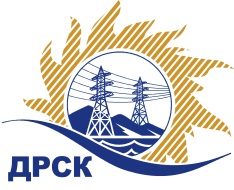 Акционерное Общество«Дальневосточная распределительная сетевая компания»ПРОТОКОЛ № 102/УР-ВПзаседания Закупочной комиссии по аукциону в электронной форме с участием только субъектов МСП на право заключения договора на выполнение работ «Чистка просеки ВЛ-35 кВ Смелое-Знаменка, ВЛ-10 кВ Ф-1 ПС Ромны, Ф-11 ПС Знаменка, Ф-1 ПС Знаменка, Ф-6 РП Каховка, Ф-6 ПС Хохлатское» (лот № 2101-РЕМ-РЕМ ПРОД-2020-ДРСК)№ ЕИС – 31908440265 (МСП)СПОСОБ И ПРЕДМЕТ ЗАКУПКИ: запрос предложений в электронной форме с участием только субъектов МСП на право заключения договора на выполнение работ «Чистка просеки ВЛ-35 кВ Смелое-Знаменка, ВЛ-10 кВ Ф-1 ПС Ромны, Ф-11 ПС Знаменка, Ф-1 ПС Знаменка, Ф-6 РП Каховка, Ф-6 ПС Хохлатское» (лот № 2101-РЕМ-РЕМ ПРОД-2020-ДРСК).КОЛИЧЕСТВО ПОДАННЫХ ЗАЯВОК НА УЧАСТИЕ В ЗАКУПКЕ: 5 (пять) заявок.КОЛИЧЕСТВО ОТКЛОНЕННЫХ ЗАЯВОК: 3 (три) заявкиВОПРОСЫ, ВЫНОСИМЫЕ НА РАССМОТРЕНИЕ ЗАКУПОЧНОЙ КОМИССИИ: О рассмотрении результатов ценовых предложений Участников О признании заявок соответствующими условиям Документации о закупке по результатам рассмотрения ценовых предложений УчастниковО ранжировке заявокО выборе победителя закупкиРЕШИЛИ:По вопросу № 1Признать объем полученной информации достаточным для принятия решения.Принять к рассмотрению ценовые предложения следующих участников:По вопросу № 2Признать ценовые предложения следующих Участников:260156/ ООО "СтройАльянс" 260663/ ООО "ВОСТОЧНАЯ СТРОИТЕЛЬНАЯ КОМПАНИЯ"соответствующими условиям Документации о закупке и принять их к дальнейшему рассмотрению.По вопросу № 3Утвердить ранжировку заявок:По вопросу № 4Признать Победителем закупки Участника, занявшего 1 (первое) место в ранжировке по степени предпочтительности для Заказчика: ООО "СтройАльянс" ИНН 2801171562, КПП 280101001 с ценой заявки не более 3 278 500,00 руб. без учета НДС. Условия оплаты: Платежи в размере 100% (ста процентов) от стоимости  Работ выплачиваются в течение 30 (тридцати) календарных дней с даты подписания Сторонами документов, указанных в пункте 4.1 Договора, на основании счёта, выставленного Подрядчиком, и с учетом пункта 3.5.2 Договора. Срок выполнения работ: январь - апрель 2020 г. Гарантия на своевременное и качественное выполнение работ, а также на устранение дефектов, возникших по вине Подрядчика, составляет 24 месяца с момента приемки выполненных работ. Настоящая заявка имеет правовой статус оферты и действует вплоть до истечения срока, отведенного на заключение Договора, но не менее, чем в течение 90 (девяноста) календарных дней с даты окончания срока подачи заявок (07.11.2019).Инициатору договора обеспечить подписание договора с Победителем не ранее чем через 10 (десять) календарных дней и не позднее 20 (двадцати) календарных дней после официального размещения итогового протокола по результатам закупки.Победителю закупки в срок не позднее 3 (трех) рабочих дней с даты официального размещения итогового протокола по результатам закупки обеспечить направление по адресу, указанному в Документации о закупке, информацию о цепочке собственников, включая бенефициаров (в том числе конечных), по форме и с приложением подтверждающих документов согласно Документации о закупке.Секретарь Закупочной комиссии 1 уровня  		                                        М.Г.ЕлисееваКоваленко О.В.(416-2) 397-242г.  Благовещенск«09» декабря 2019№ п/пИдентификационный номер УчастникаДата и время регистрации заявки26015606.11.2019 14:0826066307.11.2019 02:3626074507.11.2019 07:2426074807.11.2019 07:3126078507.11.2019 08:25№п/пИдентификационный номер УчастникаДата и время регистрации заявки260156/ ООО "СтройАльянс"14.11.2019 10:39:22260663/ ООО "ВОСТОЧНАЯ СТРОИТЕЛЬНАЯ КОМПАНИЯ"14.11.2019 09:22:48Место в ранжировке (порядковый № заявки)Дата и время регистрации заявкиНаименование Участника и/или идентификационный номерИтоговая цена заявки, 
руб. без НДС Возможность применения приоритета в соответствии с 925-ПП1 место (заявка 260156)14.11.2019 10:39:22ООО "СтройАльянс"ИНН 2801171562, КПП 280101001, ОГРН 11228010038193 278 500,00нет2 место(заявка 260663)14.11.2019 09:22:48ООО  "ВОСТОЧНАЯ СТРОИТЕЛЬНАЯ КОМПАНИЯ" ИНН 2801190389, КПП 280101001, ОГРН 11328010099014 248 000,00нет